جامعة الجيلالي ليابس بسيدي بلعباس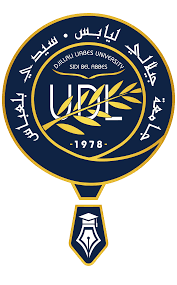 كليــــــــــــــــــــــــــــــة الآداب واللغـــــــــــــــــــــــــــــــــــــــــات والفنوننيابــــــــــــــــــــــــــــــــــــــــــــــــة العمادة المكلفة بالدراساتالســـــــــــــــــــــــــنة الجــــــــــــــــــــــــــــــــــامعية: 2023/2024رزنامة مراحل الترشح والتسجيل في الماستر:إيداع ملفات الترشح من خلال رابط عبر الخط: من 03 إلى 09 سبتمبر 2023.معالجة طلبات الترشح من قبل لجان الترتيب والتوجيه للأقسام المعنية:من 10 إلى 11 سبتمبر 2023.إعلان النتائج: 11 سبتمبر 2023.الطعون: 12/13/14 سبتمبر 2023.تأكيد تسجيل المترشحين المقبولين عبر الخط: من 14 إلى 20 سبتمبر 2023.